Lexington Creative Start Children’s Center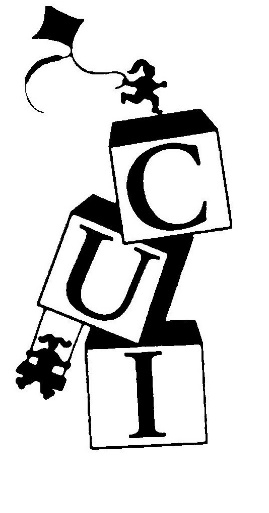    			2023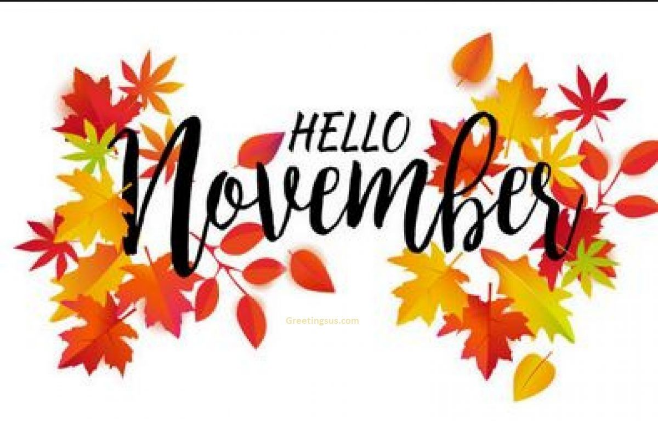 Director/Lead Teacher: Patty Brancato- Patrizia@communitiesunitedinc.orgAssistant Director/EFSS: Jeanmarie Peluso - Jeanmarie@communitiesunitedinc.orgLicensed Social Worker – Lisa Higgins-Smite – lisahigginsmith@communiitesunitedinc.orgClassroom 1 - Pre-K  Mondays 8:15am- 12:15pm, Tue-Fri: 8:15am-2:15pmMs. Patty, Ms. Amber, Ms. HannaClassroom 2 -Toddler Room  Mondays 8:15am- 12:15pm, Tue-Fri: 8:15am-2:15pm                       Ms. Phoebe, Ms. Jillian, Ms. ThallitaCURRICULUM CORNERThe classrooms will be learning about Family and FriendsLearning about family in preschool is important because:*It provides toddlers and preschoolers with a basic knowledge of family structure and how they are different. *Children need to learn the importance of family and how family helps in building a strong future.*Family involvement in early childhood education can extend the experiences that a child has in the classroom to real-world activities that happen in the home.It increases relationship proximity between parents and child, confidence level of the child, and the child's happiness.”Class 2 will be reading: Corduroy by Dan Freeman.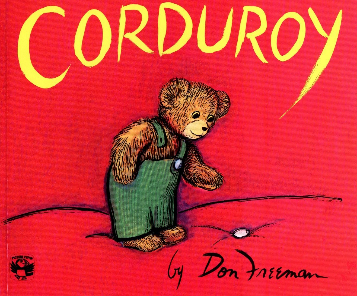 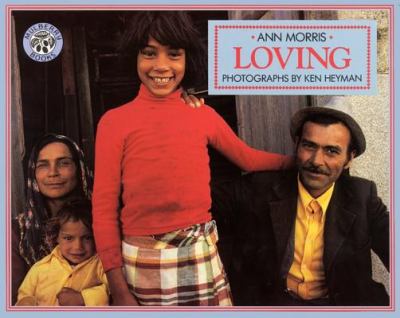 Loving by Ann MorrisClass 1 will be reading: Grow Kind, by John Lasser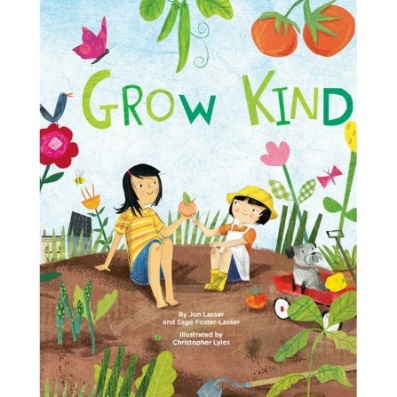 Bear Says Thanks by Karma Wilson and Jane ChapmanHike and Seek, Nut to Eat by Tracy GoldYaffa and Fatima by Shalon and SalaamRunaway Pumpkins by Teresa Bateman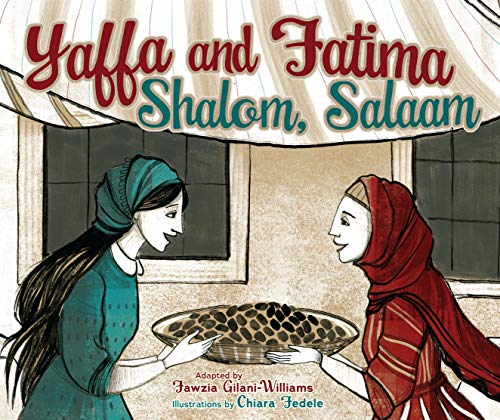 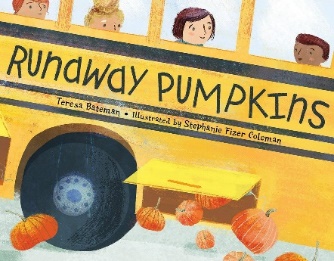 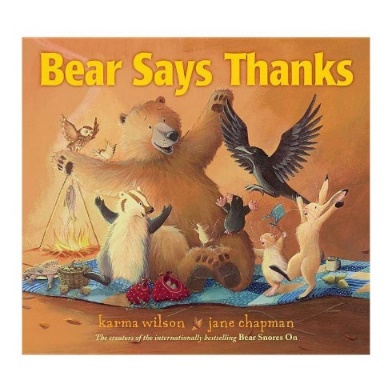 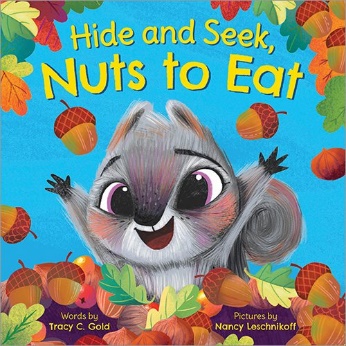 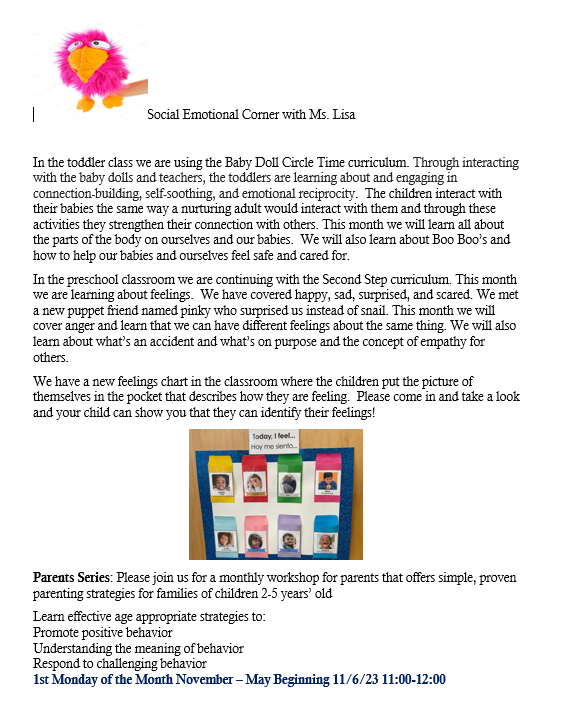 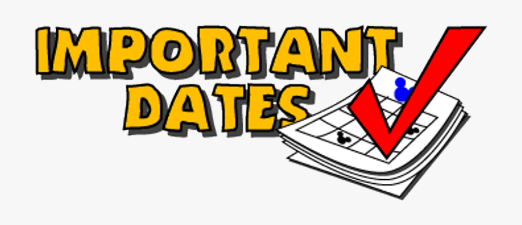 November 10th No School- Veterans DayNovember 13th 12:15p Family EventNovember 15th 10am. Policy Council Meeting at Central OfficeNovember 15th – Music with Mr. Phil – 11:00 – 12:00 PMNovember 20th 11am- 12pm Parent MeetingNovember 21st  Open Air Market at pick-upNovember 22nd- Half Day – early dismissal at 12:00 PMNovember 23rd No School- Thanksgiving Day.November 24th No School- Thanksgiving BREAK.Our November Family Event:                                                                      Join us for a fun Scavenger Hunt on Monday, November 13th at 12:0OPM.Thank you to everyone who attended our Pumpkin Festival!   We are grateful to the church for providing such a fun afternoon for our children, families and staff.  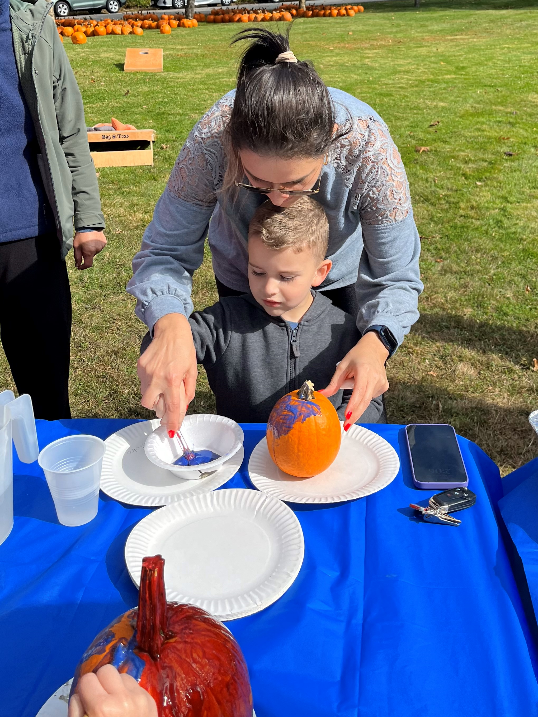 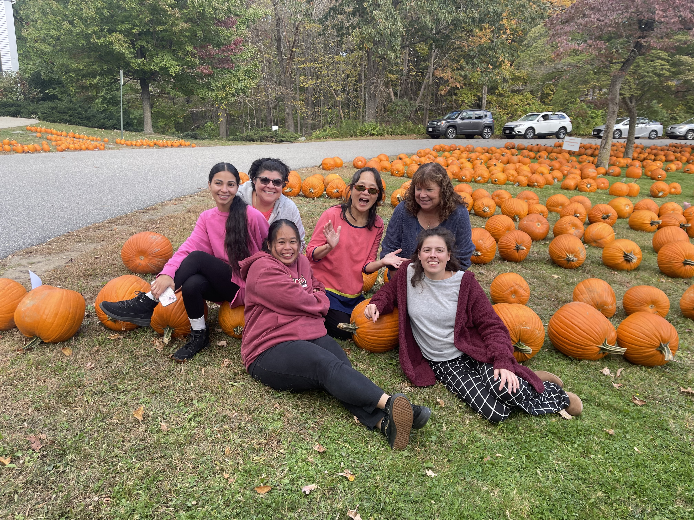 FO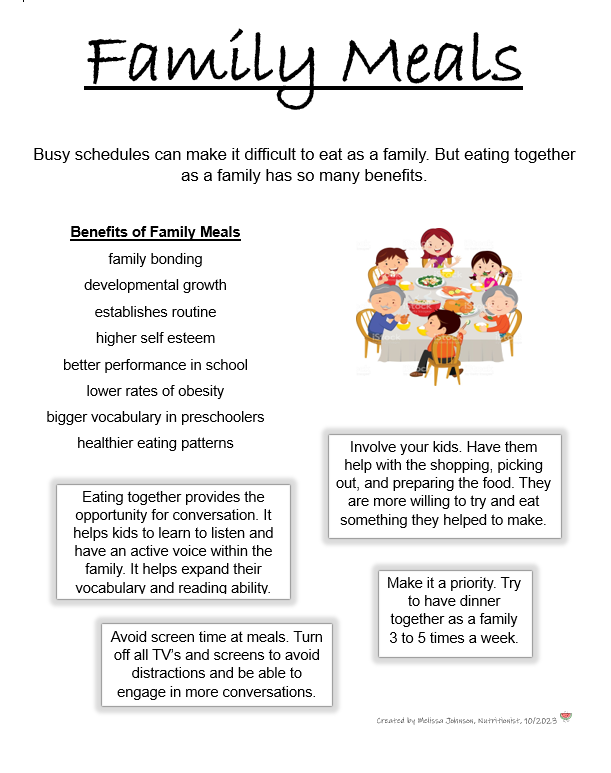 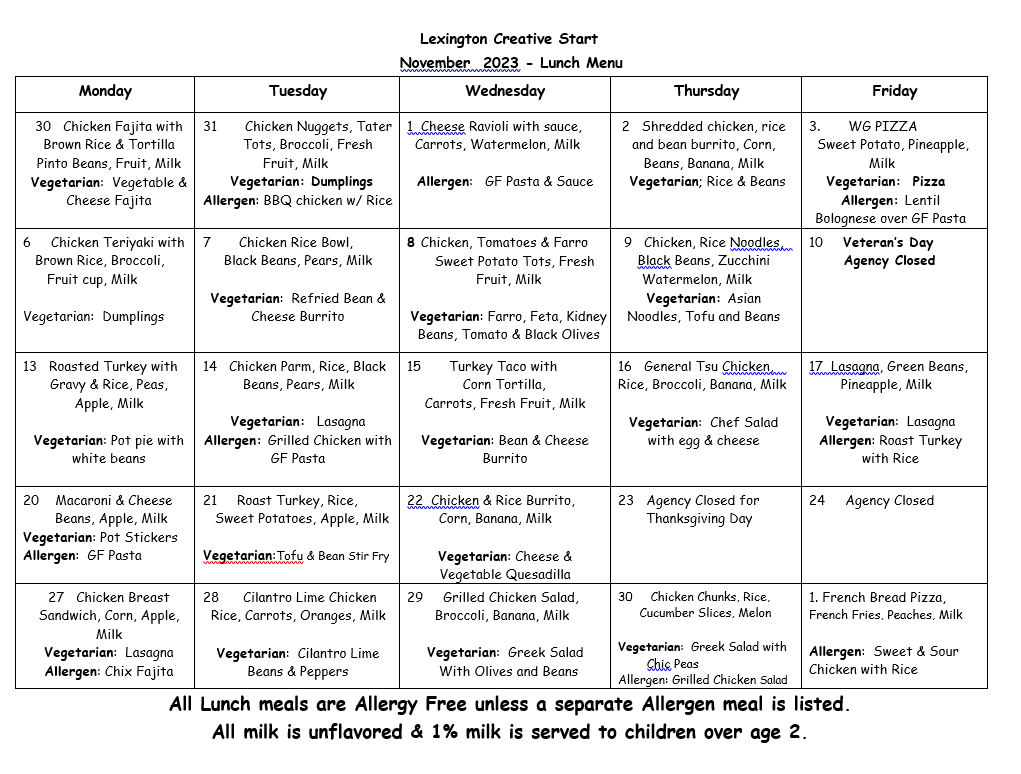 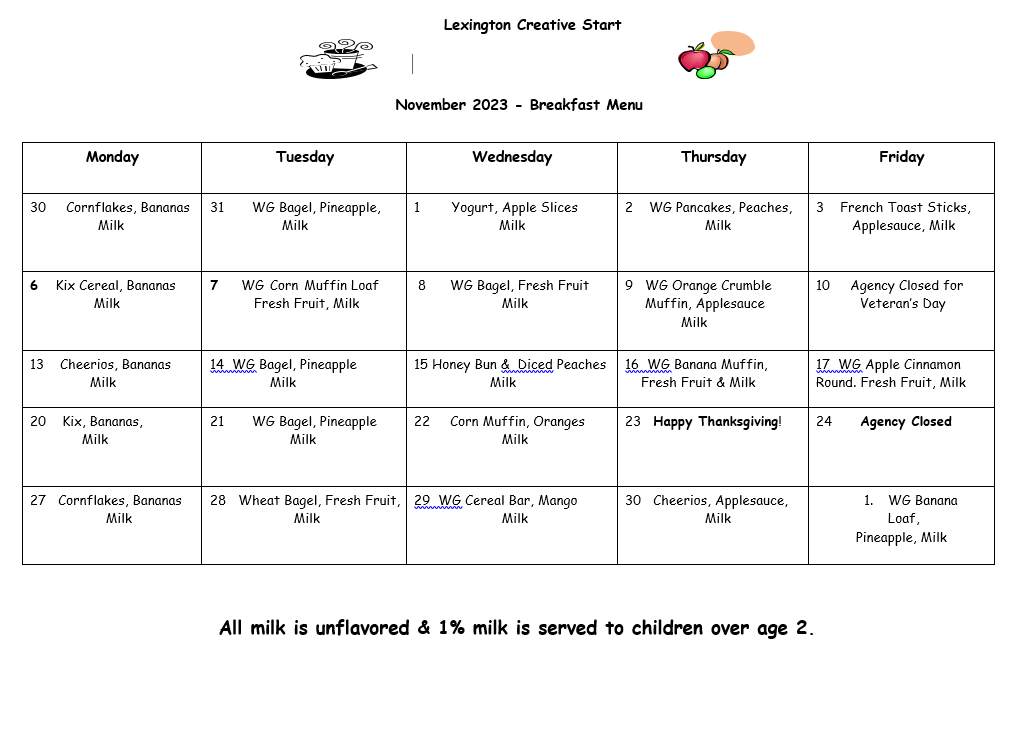 